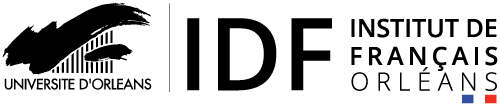 FICHE DE RÉCLAMATION OU SUGGESTIONPour toutes remarques, commentaires ou réclamations, vous pouvez compléter cette fiche et l’adresser à l’équipe de Direction de l’IDF (idf@univ-orleans.fr) ou bien la déposer dans la boite aux lettres située à côté de l’accueil de l’IDF.Nom (facultatif) :      				Prénom (facultatif) :      Classe (facultatif) :      				email (facultatif) :      Réclamation ou suggestion : 